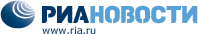 14/11/201211:33Качество платного приема в госвузы РФ по профилю в 2012 годуРИА Новости и Высшая школа экономики (НИУ ВШЭ) в рамках совместного проекта "Общественный контроль за процедурами приема в вузы как условие обеспечения равного доступа к образованию" по заказу Общественной палаты России опубликовали мониторинг качества приема студентов, зачисленных в 2012 году по результатам ЕГЭ на платные места в государственные вузы.Качество платного приема в российские государственные вузы — 2012Cредние и минимальные баллы ЕГЭ (в расчете на 1 предмет) Мониторинг обобщил данные по 428 российским вузам.ВУЗДля зачисленных на платные местаДля зачисленных на платные местаДля зачисленных на бюджетные местаДля зачисленных на бюджетные местаДля зачисленных на бюджетные местаВУЗСред./Мин. баллВсего принятоСред./Мин. баллВсего принятоИз них по конкурсуМосковский государственный институт международных отношений (МГИМО), г. Москва79,4 / 44,359792,8 / 80,7380364Московский физико-технический институт (МФТИ), г. Москва77,7 / 60,311391,0 / 79,3801757Санкт-Петербургский государственный медицинский университет им. академика И.П. Павлова (СПбГМУ им. Ак. И.П. Павлова), г. Санкт-Петербург71,9 / 53,719588,7 / 81,7569364Всероссийская академия внешней торговли (ВАВТ), г. Москва69,2 / 47,737188,6 / 83,0171154Уральская государственная юридическая академия (УрГЮА), г. Екатеринбург61,5 / 36,782988,5 / 84,330053Российская академия правосудия (РАП), г. Москва63,6 / 41,319288,4 / 74,08759Национальный исследовательский университет "Высшая школа экономики" (НИУ ВШЭ), г. Москва77,9 / 57,0114587,5 / 70,2778700Московская государственная юридическая академия им. О.Е. Кутафина (МГЮА им. О.Е. Кутафина), г. Москва65,2 / 36,242086,4 / 81,8510274Кубанский государственный медицинский университет (КубГМУ), г. Краснодар67,3 / 45,353086,1 / 77,7464164Воронежская государственная медицинская академия им. Н.Н. Бурденко (ВГМА им.Н.Н. Бурденко), г. Воронеж69,7 / 41,785586,1 / 74,7375180Государственный институт русского языка им. А.С. Пушкина (Гос. ИРЯ им. А.С. Пушкина), г. Москва72,4 / 54,32485,7 / 81,74241Финансовый университет при Правительстве Российской Федерации (Финуниверситет), г. Москва69,3 / 41,054585,6 / 77,8305221Московский государственный университет им. М.В. Ломоносова (МГУ), г. Москва73,5 / 44,0145085,2 / 51,333473137Российская таможенная академия (РТА), г. Люберцы63,4 / 38,719384,9 / 73,026853Дагестанская государственная медицинская академия (ДГМА), г. Махачкала74,4 / 56,045684,8 / 69,3467333Первый московский государственный медицинский университет им. И.М.Сеченова (Московская медицинская академия им. И.М. Сеченова) (Первый МГМУ им. И.М. Сеченова), г. Москва64,3 / 33,7144284,7 / 49,01084601Российская академия народного хозяйства и государственной службы при Президенте Российской Федерации (РАНХиГС) (бывшая АНХ), г. Москва62,5 / 35,396184,1 / 59,3490362Ставропольская государственная медицинская академия (СтГМА), г. Ставрополь66,5 / 36,331884,1 / 55,3420192Санкт-Петербургский государственный университет (СПбГУ), г. Санкт-Петербург69,0 / 42,0129884,1 / 51,027692585Нижегородская государственная медицинская академия (НижГМА), г. Нижний Новгород65,2 / 47,032783,8 / 71,3333194Российская экономическая академия им. Г.В. Плеханова (РЭА им. Г.В. Плеханова), г. Москва62,9 / 35,095583,4 / 68,7892791Нижегородский государственный лингвистический университет им. Н.А. Добролюбова (НГЛУ им. Н.А. Добролюбова), г. Нижний Новгород63,5 / 38,721483,0 / 63,7164147Российский национальный исследовательский медицинский университет им. Н.И. Пирогова (Российский государственный медицинский университет) (РНИМУ им. Н.И. Пирогова), г. Москва62,7 / 37,048183,0 / 59,0927615Российская правовая академия Министерства юстиции Российской Федерации (РПА), г. Москва59,9 / 39,313082,6 / 77,76454Красноярский государственный медицинский университет имени профессора В.Ф.Войно-Ясенецкого (КрасГМУ им. проф. В.Ф.Войно-Ясенецкого), г. Красноярск59,2 / 41,746982,3 / 62,7366127Российский государственный университет нефти и газа имени И.М. Губкина (РГУ нефти и газа им. И. М. Губкина), г. Москва64,4 / 49,353081,8 / 70,0985665Литературный институт им. А.М. Горького (ЛитИнститут), г. Москва, г. Москва66,9 / 53,22681,7 / 76,27169Тверская государственная медицинская академия (ТГМА), г. Тверь65,6 / 50,018881,7 / 73,3324154Ростовский государственный медицинский университет (РостГМУ), г. Ростов-на-Дону72,5 / 60,319081,7 / 70,7579258Казанский государственный медицинский университет (КГМУ), г. Казань71,3 / 52,715281,6 / 59,7407195Астраханская государственная медицинская академия (АГМА), г. Астрахань65,2 / 37,016281,3 / 69,0310146Северо-Осетинская государственная медицинская академия (СОГМА), г. Владикавказ67,8 / 53,09781,0 / 69,0280140Самарский государственный медицинский университет (СамГМУ), г. Самара63,8 / 41,027881,0 / 58,0548294Государственный университет Министерства финансов Российской Федерации (ГУМФ), г. Москва65,8 / 43,014280,6 / 71,0323288Санкт-Петербургский государственный университет экономики и финансов (СПбГУЭФ), г. Санкт-Петербург61,6 / 38,063580,2 / 49,3586447Уральская академия государственной службы, филиал РАНХиГС при Президенте Российской Федерации (УрАГС), г. Екатеринбург67,8 / 55,09080,0 / 74,76255Уральская государственная медицинская академия (УГМА), г. Екатеринбург66,5 / 49,326179,9 / 66,3381250Санкт-Петербургская государственная педиатрическая медицинская академия (СПбГПМА), г. Санкт-Петербург63,7 / 39,721679,9 / 62,3414348Южно-Российский институт (филиал РАНХиГС), г. Ростов-на-Дону61,9 / 43,335779,8 / 74,011483Национальный исследовательский университет "Высшая школа экономики", филиал (НИУ ВШЭ, филиал), г. Санкт-Петербург69,1 / 46,88879,7 / 72,8394393Саратовский государственный медицинский университет имени В.И. Разумовского (СГМУ им. В.И. Разумовского), г. Саратов59,7 / 38,044779,5 / 62,7566272Московский государственный лингвистический университет (МГЛУ), г. Москва69,1 / 42,320679,4 / 52,7591563Ярославская государственная медицинская академия (ЯГМА), г. Ярославль62,6 / 47,721579,2 / 71,7341159Северо-Западный государственный медицинский университет им. И.И. Мечникова (СЗГМУ им. И.И. Мечникова), г. Санкт-Петербург62,2 / 41,032179,2 / 67,0540290Ивановская государственная медицинская академия (ИвГМА), г. Иваново63,9 / 47,317079,1 / 72,0278127Самарский государственный экономический университет (СГЭУ), г. Самара59,7 / 36,756079,0 / 56,3211145Рязанский государственный медицинский университет имени академика И.П. Павлова (РязГМУ им.ак. И.П. Павлова), г. Рязань62,0 / 36,347178,8 / 63,7354107Московский государственный институт индустрии туризма имени Ю.А. Сенкевича (МГИИТ им. Ю.А. Сенкевича), г. Москва60,2 / 38,316678,7 / 70,76149Смоленская государственная медицинская академия (СГМА), г. Смоленск60,9 / 41,322578,5 / 55,3321158Московский государственный университет экономики, статистики и информатики (МЭСИ), г. Москва61,1 / 39,074778,5 / 52,0487384Государственный академический университет гуманитарных наук (ГАУГН), г. Москва61,7 / 38,016178,4 / 61,5120115Башкирский государственный медицинский университет (БГМУ), г. Уфа58,4 / 38,354278,3 / 68,7474238Новосибирский государственный университет (НГУ), г. Новосибирск66,2 / 39,370578,3 / 60,7638584Уральская государственная архитектурно-художественная академия (УралГАХА), г. Екатеринбург61,9 / 37,012978,3 / 56,4221197Московский государственный технический университет имени Н.Э. Баумана (МГТУ им. Н.Э. Баумана), г. Москва60,5 / 38,330678,2 / 47,717761065Сибирский институт управления (филиал РАНХиГС), г. Новосибирск59,4 / 37,037778,0 / 54,09057Тюменская государственная медицинская академия (ТюмГМА), г. Тюмень59,0 / 43,342077,9 / 70,3346202Ижевская государственная медицинская академия (ИГМА), г. Ижевск60,1 / 36,718377,9 / 65,0339155Государственный университет управления (ГУУ), г. Москва58,5 / 34,771877,8 / 66,7886557Национальный исследовательский ядерный университет "МИФИ" (НИЯУ МИФИ), г. Москва61,7 / 50,034077,8 / 60,31176976Российский государственный гуманитарный университет (РГГУ), г. Москва63,8 / 31,759577,4 / 57,3654558Всероссийская государственная налоговая академия Министерства Финансов Российской Федерации (ВГНА Минфина России), г. Москва61,0 / 40,020077,3 / 41,3389313Волгоградский государственный медицинский университет (ВолгГМУ), г. Волгоград61,3 / 35,047577,1 / 50,0565439Челябинская государственная медицинская академия (ЧелГМА), г. Челябинск64,6 / 46,721577,0 / 43,3430293Российская государственная академия интеллектуальной собственности (РГАИС), г. Москва61,1 / 39,38576,9 / 67,04037Санкт-Петербургский государственный инженерно-экономический университет (СПбГИЭУ), г. Санкт-Петербург58,3 / 34,3142176,9 / 63,0283206Сибирский государственный медицинский университет (СибГМУ), г. Томск59,3 / 44,723876,7 / 60,7522351Национальный исследовательский университет "Высшая школа экономики", филиал (НИУ ВШЭ, филиал), г. Нижний Новгород61,4 / 37,59176,4 / 66,3305295Курский государственный медицинский университет (КГМУ), г. Курск62,7 / 37,728276,4 / 38,3421221Московский городской университет управления правительства Москвы (МГУУ), г. Москва59,4 / 45,314576,3 / 70,32119Национальный исследовательский университет "Высшая школа экономики", филиал (НИУ ВШЭ, филиал), г. Пермь62,1 / 46,25976,3 / 61,5237235Пятигорский государственный лингвистический университет (ПГЛУ), г. Пятигорск60,1 / 38,034776,3 / 46,0361296Оренбургская государственная медицинская академия (ОрГМА), г. Оренбург57,3 / 37,720876,0 / 59,3372177Санкт-Петербургский национальный исследовательский университет информационных технологий, механики и оптики (СПбНИУ ИТМО), г. Санкт-Петербург58,6 / 35,746675,9 / 61,71063928Пятигорская государственная фармацевтическая академия (ПятГФА), г. Пятигорск61,4 / 39,323775,7 / 72,7277150Алтайский государственный медицинский университет (АГМУ), г. Барнаул56,0 / 38,320075,6 / 65,3416182Российский университет дружбы народов (РУДН), г. Москва60,3 / 35,7149275,6 / 48,7804669Новосибирский государственный медицинский университет (НГМУ), г. Новосибирск55,2 / 37,033075,3 / 61,3450325Кировская государственная медицинская академия (Кировская ГМА), г. Киров56,5 / 39,710774,5 / 61,0333186Волгоградский филиал РАНХиГС при Президенте Российской Федерации (филиал РАНХиГС), г. Волгоград56,2 / 36,035374,2 / 62,012289Тюменская государственная академия мировой экономики, управления и права (ТГАМЭУП), г. Тюмень58,3 / 42,319774,1 / 45,77959Пермская государственная фармацевтическая академия (ПГФА), г. Пермь57,6 / 40,06174,0 / 66,7200168Омская государственная медицинская академия (ОмГМА), г. Омск61,2 / 44,731674,0 / 62,3370195Северо-Западный институт управления (филиал РАНХиГС), г. Санкт-Петербург59,4 / 38,059474,0 / 54,0155120Российский государственный торгово-экономический университет (РГТЭУ), г. Москва57,6 / 35,775573,8 / 52,5404335Кемеровская государственная медицинская академия (КемГМА), г. Кемерово59,3 / 47,722973,7 / 63,3445290Уфимский государственный нефтяной технический университет (УГНТУ), г. Уфа59,0 / 40,772473,7 / 51,7851720Московская государственная академия ветеринарной медицины и биотехнологии имени К.И. Скрябина (МВА им. К. И. Скрябина), г. Москва53,2 / 34,021873,5 / 59,3392220Санкт-Петербургский государственный политехнический университет (СПбГПУ), г. Санкт-Петербург58,0 / 34,367773,3 / 55,718781509Сибирский государственный университет путей сообщения (СГУПС), г. Новосибирск53,3 / 33,3114773,1 / 59,3632276Северный государственный медицинский университет (СГМУ), г. Архангельск55,4 / 40,08573,1 / 56,3360220Московский институт электроники и математики Национального исследовательского университета Высшей школы экономики (МИЭМ НИУ ВШЭ), г. Москва64,6 / 53,02872,9 / 62,0301297Саратовский государственный социально-экономический университет (СтГАУ), г. Саратов51,7 / 35,724772,7 / 60,7290227Иркутский государственный медицинский университет (ИГМУ), г. Иркутск54,7 / 37,033572,1 / 62,0396217Ярославский государственный университет имени П.Г. Демидова (ЯрГУ им. П. Г. Демидова), г. Ярославль58,5 / 35,741872,0 / 47,3740614Казанский (Приволжский) федеральный университет (КФУ), г. Казань62,0 / 34,0244572,0 / 43,323772149Кубанский государственный университет (КубГУ), г. Краснодар62,1 / 40,3156772,0 / 43,015661379Национальный исследовательский университет Нижегородский государственный университет им. Н.И. Лобачевского (ННГУ им. Лобачевского), г. Нижний Новгород56,7 / 36,789871,9 / 52,01108907Пермская государственная медицинская академия имени академика Е.А. Вагнера (ПГМА им. ак. Е.А. Вагнера), г. Пермь56,6 / 37,313171,9 / 51,7442253Ростовский государственный экономический университет РИНХ (РГЭУ «РИНХ»), г. Ростов-на-Дону57,3 / 34,351171,9 / 44,3429348Национальный исследовательский университет «МИЭТ» (НИУ МИЭТ), г. Зеленоград55,8 / 34,326271,7 / 59,7698611Нижегородский институт управления (филиал РАНХиГС), г. Нижний Новгород54,4 / 36,012471,5 / 45,712395Поволжский институт имени П.А. Столыпина (филиал РАНХиГС), г. Саратов53,8 / 35,343471,4 / 51,710785Российский химико-технологический университет имени Д.И. Менделеева (РХТУ им. Д.И. Менделеева), г. Москва55,0 / 34,013171,4 / 49,0924838Южный федеральный университет (ЮФУ), г. Ростов-на-Дону58,0 / 34,4102671,2 / 40,022942067Российский государственный педагогический университет имени А.И. Герцена (РГПУ им. А. И. Герцена), г. Санкт-Петербург57,2 / 31,855571,1 / 52,714291093Новосибирский государственный университет экономики и управления (НГУЭУ), г. Новосибирск54,8 / 38,020771,1 / 42,7394327Санкт-Петербургский государственный университет аэрокосмического приборостроения (ГУАП), г. Санкт-Петербур57,3 / 36,354771,1 / 41,7836200Дальневосточный государственный медицинский университет (ДВГМУ), г. Хабаровск56,1 / 40,023271,0 / 46,3295157Уральский государственный экономический университет (УрГЭУ), г. Екатеринбург53,7 / 33,034571,0 / 45,3341278Тюменская государственная академия культуры, искусств и социальных технологий (ТГАКИСТ), г. Тюмень55,6 / 36,39670,9 / 43,8146138Тюменский государственный университет (ТюмГУ), г. Тюмень57,2 / 33,7129470,8 / 44,3915771Санкт-Петербургский торгово-экономический институт (СПБГТЭУ), г. Санкт-Петербург53,7 / 35,720570,6 / 47,3418393Московский архитектурный институт (государственная академия) (МАРХИ), г. Москва57,4 / 51,89870,4 / 60,8175161Читинская государственная медицинская академия (ЧГМА), г. Чита53,8 / 39,717370,2 / 61,0290142Уральский государственный университет путей сообщения (УрГУПС), г. Екатеринбург52,4 / 33,398170,1 / 57,3335103Московский государственный гуманитарный университет имени М.А. Шолохова (МГГУ им. М.А. Шолохова), г. Москва59,8 / 39,034470,1 / 39,0348314Санкт-Петербургский государственный электротехнический университет “ЛЭТИ” им. В.И. Ульянова (Ленина) (СПбГЭТУ «ЛЭТИ»), г. Санкт-Петербург59,6 / 36,38369,8 / 53,31105825Российский государственный социальный университет (РГСУ), г . Москва56,5 / 36,083969,7 / 36,3921860Курский государственный университет (КГУ), г. Курск55,7 / 32,833369,6 / 36,2649552Самарский государственный университет (СамГУ), г. Самара59,9 / 34,778869,4 / 40,0496422Иркутский государственный лингвистический университет (ИГЛУ), г. Иркутск53,4 / 36,023869,3 / 44,5238209Московский педагогический государственный университет (МПГУ), г. Москва57,1 / 33,394869,3 / 39,314601337Уральский федеральный университет имени первого Президента России Б.Н. Ельцина (УрФУ им. первого Президента России Б.Н. Ельцина), г. Екатеринбург58,2 / 32,0202269,3 / 39,328562160Московский государственный университет геодезии и картографии (МИИГАиК), г. Москва55,0 / 35,739169,1 / 44,7309265Курская академия государственной и муниципальной службы (Академия госслужбы), г. Курск52,9 / 32,09669,1 / 43,38155Дальневосточный институт (филиал РАНХиГС), г. Хабаровск53,1 / 38,030669,0 / 61,37964Государственная полярная академия (ГПА), г. Санкт-Петербург58,6 / 34,710668,9 / 44,7139113Московский государственный университет печати имени Ивана Федорова (МГУП им. Ивана Федорова), г. Москва66,1 / 47,524968,8 / 45,0387328Белгородский государственный национальный исследовательский университет (НИУ БелГУ), г. Белгород57,0 / 32,3183468,8 / 40,0970817Байкальский государственный университет экономики и права (БГУЭП), г. Иркутск52,6 / 34,7108668,7 / 44,3378281Тамбовский государственный технический университет (ТГТУ), г. Тамбов51,0 / 37,012468,6 / 54,318998Казанский государственный архитектурно-строительный университет (КГАСУ), г. Казань56,3 / 43,250268,6 / 47,0557474Национальный исследовательский Томский государственный университет (ТГУ), г. Томск59,7 / 37,043968,5 / 38,012471087Красноярский государственный торгово-экономический институт (КГТЭИ), г. Красноярск52,5 / 33,724668,4 / 53,711691Московский городской педагогический университет (МГПУ), г. Москва57,9 / 35,031668,4 / 41,7894850Петербургский государственный университет путей сообщения (ПГУПС), г. Санкт-Петербург53,4 / 34,060868,3 / 51,7880328Государственная классическая академия имени Маймонида (ГКА им Маймонида), г. Москва59,5 / 40,74668,3 / 39,3324310Национальный исследовательский Томский политехнический университет (НИ ТПУ), г. Томск55,6 / 37,067468,2 / 53,013711102Белгородский государственный технологический университет имени В.Г. Шухова (БГТУ им. В. Г. Шухова), г. Белгород54,8 / 33,776068,2 / 51,71031887Московская государственная академия делового администрирования (МГАДА), г. Зеленоград53,2 / 39,04768,1 / 53,77573Уральский государственный педагогический университет (УрГПУ), г. Екатеринбург53,5 / 32,082368,1 / 46,3635508Уфимский государственный авиационный технический университет (УГАТУ), г. Уфа55,8 / 34,7124768,1 / 41,71129846Российский государственный университет туризма и сервиса (РГУТиС), пос. Черкизово53,0 / 33,723168,1 / 37,7202180Хабаровская государственная академия экономики и права (ХГАЭП), г. Хабаровск52,7 / 35,751468,0 / 44,3325291Российский государственный университет инновационных технологий и предпринимательства (РГУИТП), г. Москва55,0 / 38,315167,8 / 58,38682Национальный исследовательский технологический университет "МИСиС" (НИТУ МИСиС), г. Москва59,7 / 40,720867,8 / 55,0763710Нижегородский коммерческий институт (НКИ), г. Нижний Новгород54,2 / 37,711967,8 / 46,76154Московский гуманитарный педагогический институт (МГПИ), г. Москва54,1 / 36,39867,8 / 41,7185178Московский государственный технический университет радиотехники, электроники и автоматики (МГТУ МИРЭА), г. Москва54,4 / 37,027667,7 / 57,0641505Омский государственный университет имени Ф.М. Достоевского (ОмГУ им. Ф.М. Достоевского), г. Омск58,2 / 35,073867,7 / 37,3712605Орловский государственный университет (ОГУ), г. Орел59,2 / 37,730867,6 / 37,0809632Юго-Западный государственный университет (ЮЗГУ), г. Курск63,3 / 55,341367,5 / 47,7472382Московский государственный строительный университет Национальный исследовательский университет (МГСУ НИУ), г. Москва54,4 / 34,771067,5 / 44,013401214Мурманский государственный гуманитарный университет (МГГУ), г. Мурманск54,9 / 34,716067,5 / 34,0220187Самарская академия государственного и муниципального управления (САГМУ), г. Самара53,1 / 39,03567,4 / 45,3146126Ставропольский государственный университет (СГУ), г. Ставрополь58,3 / 35,036767,4 / 36,7918787Рязанский государственный университет имени С.А. Есенина (РГУ им. С. А. Есенина), г. Рязань54,3 / 32,042367,4 / 35,7348278Волгоградский государственный университет (ВолГУ), г. Волгоград55,4 / 36,063767,3 / 44,0795726Санкт-Петербургский государственный университет телекоммуникаций им. проф. М.А. Бонч-Бруевича (СПбГУТ им. проф. М.А. Бонч-Бруевича), г. Санкт-Петербург56,3 / 35,039867,2 / 40,7647573Воронежский государственный педагогический университет (ВГПУ), г. Воронеж52,9 / 34,015066,9 / 36,0351251Ивановский государственный энергетический университет им. В.И. Ленина (ИГУЭ им. В.И. Ленина), г. Иваново52,2 / 37,314866,9 / 30,7685662Чувашский государственный университет имени И.Н. Ульянова (ЧГУ им. И.Н. Ульянова), г. Чебоксары60,0 / 39,749966,8 / 48,71184961Башкирский государственный университет (БашГУ), г. Уфа57,3 / 34,386666,8 / 44,010781001Тверской государственный университет (ТвГУ), г. Тверь57,0 / 30,370666,8 / 36,7775675Балтийский федеральный университет им. Иммануила Канта (БФУ им. И. Канта), г. Калининград56,1 / 31,274266,5 / 34,7874746Омский государственный университет путей сообщения (ОмГУПС), г. Омск53,1 / 35,771366,4 / 54,7626258Санкт-Петербургский государственный технологический институт (технический университет) (СПбГТИ(ТУ)), г. Санкт-Петербург53,3 / 33,384566,4 / 44,7605566Самарский государственный аэрокосмический университет имени академика С.П. Королева (СГАУ им. акад. С.П. Королева), г. Самара55,9 / 34,310566,4 / 41,01005827Поволжский государственный университет сервиса (ПВГУС), г. Тольятти52,4 / 34,713566,3 / 49,7209200Сибирский государственный аэрокосмический университет имени академика М.Ф. Решетнева (СибГАУ им. акад. М.Ф. Решетнева), г. Красноярск55,5 / 35,732366,2 / 48,3691490Московский государственный университет путей сообщения (МИИТ), г. Москва55,6 / 32,0191666,1 / 43,31434536Омский государственный институт сервиса (ОГИС), г. Омск51,0 / 35,310966,0 / 37,7193170Кемеровский государственный университет (КемГУ), г. Кемерово54,4 / 33,350065,7 / 44,7798706Челябинский государственный педагогический университет (ЧГПУ), г. Челябинск50,4 / 32,711465,7 / 41,358338Ростовский государственный университет путей сообщения (РГУПС), г. Ростов-на-Дону53,7 / 34,351465,6 / 51,0695301Национальный исследовательский Мордовский государственный университет имени Н.П. Огарева (МГУ им. Н.П. Огарева), г. Саранск59,3 / 35,375665,6 / 35,318341532Пензенский государственный педагогический университет имени В.Г. Белинского (ПГПУ им. В.Г. Белинского), г. Пенза54,6 / 35,37865,5 / 43,3516466Российский государственный аграрный университет- МСХА им. К.А. Тимирязева (РГАУ-МСХА), г. Москва57,1 / 34,323065,3 / 50,3782713Кубанский государственный технологический университет (КубГТУ), г. Краснодар53,9 / 34,7146065,3 / 46,3797692Алтайский государственный университет (АлтГУ), г. Барнаул53,2 / 30,876065,3 / 41,0814626Московский государственный университет тонких химических технологий им. М.В. Ломоносова (МИТХТ), г. Москва51,4 / 36,08765,3 / 40,0661614Брянский государственный университет имени академика И.Г. Петровского (БГУ), г. Брянск62,8 / 42,328365,2 / 43,3594434Удмуртский государственный университет (УдГУ), г. Ижевск56,7 / 36,056465,2 / 40,01030934Пермский государственный педагогический университет (ПГПУ), г. Пермь54,6 / 35,016765,1 / 40,7585451Чувашский государственный педагогический университет имени И.Я. Яковлева (ЧГПУ им. И.Я. Яковлева), г. Чебоксары55,4 / 31,79865,1 / 36,7493419Сибирский федеральный университет (СФУ), г. Красноярск54,0 / 30,5131865,0 / 34,239123334Вятский государственный университет (ВятГУ), г. Киров56,0 / 32,335564,9 / 48,71004853Владивостокский государственный медицинский университет (ВГМУ), г. Владивосток49,7 / 35,317864,9 / 38,0321243Орловский филиал РАНХиГС при Президенте Российской Федерации (филиал РАНХиГС), г. Орел55,1 / 40,320764,8 / 47,39784Вологодский государственный педагогический университет (ВГПУ), г. Вологда54,0 / 36,79264,8 / 36,5472410Волгоградский государственный социально-педагогический университет (ВГСПУ), г. Волгоград52,4 / 35,345864,7 / 46,7716584Ленинградский государственный университет им. А.С. Пушкина (ЛГУ им. А.С. Пушкина), г. Санкт-Петербург56,7 / 35,721764,7 / 37,8429292Ульяновское высшее авиационное училище гражданской авиации (УВАУ ГА), г. Ульяновск51,1 / 36,314464,6 / 52,7428349Томский государственный университет систем управления и радиоэлектроники (ТУСУР), г. Томск53,6 / 34,729264,6 / 48,31058929Орловский государственный институт экономики и торговли (ОрелГИЭТ), г. Орел49,6 / 38,33464,6 / 46,012192Томский государственный педагогический университет (ТГПУ), г. Томск51,3 / 35,010164,5 / 50,3392314Балтийский государственный технический университет ВОЕНМЕХ им. Д.Ф. Устинова (БГТУ "ВОЕНМЕХ"), г. Санкт-Петербург55,3 / 36,016864,5 / 49,0739392Ивановский государственный университет (ИвГУ), г. Иваново60,2 / 32,716964,5 / 37,0418366Северо-Кавказский горно-металлургический институт (государственный технологический университет) (СКГМИ (ГТУ)), г. Владикавказ59,1 / 38,342164,4 / 45,3703576Поволжская государственная социально-гуманитарная академия (ПГСГА), г. Самара55,8 / 33,027364,4 / 42,7600503Национальный исследовательский университет "Московский энергетический институт" (НИУ МЭИ), г. Москва57,9 / 39,742464,4 / 37,714341328Рязанский государственный радиотехнический университет (РГРТУ), г. Рязань54,4 / 36,09564,2 / 48,0638430Санкт-Петербургский государственный университет технологии и дизайна (СПГУТД), г. Санкт-Петербург57,7 / 33,772464,2 / 44,7269239Московский городской психолого-педагогический университет (МГППУ), г. Москва52,7 / 34,010564,2 / 34,3450397Российский государственный профессионально-педагогический университет (РГППУ), г. Екатеринбург53,1 / 36,027664,1 / 39,3416380Пензенский государственный университет (ПГУ), г. Пенза62,7 / 39,011964,1 / 33,3996721Московский государственный областной университет (МГОУ), г. Москва54,6 / 37,730864,0 / 37,31087922Государственный университет - учебно-научно-производственный комплекс (ГУ УНПК), г. Орел56,8 / 35,025063,9 / 36,3666551Пермский национальный исследовательский политехнический университет (ПНИПУ), г. Пермь56,1 / 35,340163,7 / 49,316031374Нижегородский государственный педагогический университет (НГПУ), г. Нижний Новгород51,9 / 34,722763,7 / 39,0633537Петрозаводский государственный университет (ПетрГУ), г. Петрозаводск55,5 / 33,324563,7 / 36,71039937Тамбовский государственный университет имени Г.Р. Державина (ТГУ им. Г.Р. Державина), г. Тамбов55,5 / 35,755663,7 / 36,0940763Курская государственная сельскохозяйственная академия (Курская ГСХА), г. Курск52,2 / 34,733763,6 / 51,0332110Вятский государственный гуманитарный университет (ВятГГУ), г. Киров52,9 / 38,020563,6 / 33,7676594Московский государственный университет дизайна и технологии (МГУДТ), г. Москва55,6 / 30,734263,6 / 32,3431413Ставропольский государственный педагогический институт (СГПИ), г. Ставрополь63,0 / 42,33863,5 / 46,7285245Смоленский государственный университет (СмолГУ), г. Смоленск58,6 / 40,722163,5 / 40,0587534Тюменский государственный архитектурно-строительный университет (ТюмГАСУ), г. Тюмень53,1 / 36,043363,2 / 50,3565484Международный университет природы, общества и человека "Дубна" (ГУ "Дубна"), г. Дубна52,6 / 36,07563,0 / 38,7472321Московский государственный горный университет (МГГУ), г. Москва53,8 / 39,38162,9 / 51,7538449Ростовский государственный строительный университет (РГСУ), г. Ростов-на-Дону53,7 / 36,327462,9 / 48,31050890Тольяттинский государственный университет (ТГУ), г. Тольятти51,8 / 31,351562,9 / 45,0740709Северный (Арктический) федеральный университет имени М.В. Ломоносова (САФУ им. М.В. Ломоносова), г. Архангельск55,4 / 37,018462,8 / 39,71137942Нижегородский государственный архитектурно-строительный университет (ННГАСУ), г. Нижний Новгород51,9 / 33,252762,7 / 53,0732711Псковский государственный университет (ПсковГУ), г. Псков56,3 / 31,738762,7 / 38,7456403Санкт-Петербургский государственный университет гражданской авиации (ГУ ГА), г. Санкт-Петербург53,6 / 36,716562,7 / 36,0379238Новосибирский государственный архитектурно-строительный университет (НГАСУ (Сибстрин)), г. Новосибирск52,2 / 39,322562,6 / 48,0593508Тульский государственный педагогический университет имени Л.Н.Толстого (ТГПУ им. Л.Н.Толстого), г. Тула50,7 / 35,315162,6 / 39,3614506Таганрогский государственный педагогический институт (ТГПИ имени А.П. Чехова), г. Таганрог49,1 / 36,013562,5 / 49,3431394Воронежский государственный архитектурно-строительный университет (ВГАСУ), г. Воронеж54,4 / 33,233862,5 / 40,3853532Оренбургский государственный университет (ОГУ), г. Оренбург55,2 / 35,629362,5 / 35,017201476Кубанский государственный аграрный университет (КубГАУ), г. Краснодар56,6 / 39,0163462,4 / 45,3818623Пятигорский государственный гуманитарно-технологический университет (ПГГТУ), г. Пятигорск57,7 / 37,015462,4 / 36,3277252Ульяновский государственный университет (УлГУ), г. Ульяновск56,5 / 34,764762,4 / 34,7759645Кабардино-Балкарский государственный университет им. Х.М. Бербекова (КБГУ), г. Нальчик64,7 / 42,319962,4 / 32,7924871Красноярский государственный педагогический университет им. В.П. Астафьева (КГПУ им. В.П. Астафьева), г. Красноярск51,9 / 29,043162,4 / 31,0553437Пензенский государственный университет архитектуры и строительства (ПГУАС), г. Пенза54,0 / 35,037462,3 / 50,0451422Дальневосточный государственный университет путей сообщения (ДВГУПС), г. Хабаровск48,6 / 32,0139562,3 / 48,71131574Самарский государственный архитектурно-строительный университет (СГАСУ), г. Самара49,8 / 31,823462,3 / 46,0522479Липецкий государственный педагогический университет (ЛГПУ), г. Липецк50,0 / 34,75862,1 / 39,7614509Воронежский государственный университет инженерных технологий (ВГУИТ), г. Воронеж53,7 / 34,336462,0 / 47,7651542Московский автомобильно-дорожный институт (государственный технический университет) (МАДИ), г. Москва52,3 / 34,749062,0 / 47,7915830Воронежский государственный технический университет (ВГТУ), г. Воронеж54,7 / 37,040062,0 / 44,3739612Армавирская государственная педагогическая академия (АГПА), г. Армавир52,8 / 35,320462,0 / 44,0557462Московский государственный университет приборостроения и информатики (МГУПИ), г. Москва50,6 / 34,733662,0 / 40,3667556Московский государственный университет пищевых производств (МГУПП), г. Москва54,8 / 34,037762,0 / 37,010961042Финансово-технологическая академия (ФТА), г. Королев51,3 / 36,316462,0 / 37,0209195Владивостокский государственный университет экономики и сервиса (ВГУЭС), г. Владивосток49,4 / 33,054462,0 / 33,0531496Владимирский государственный университет (ВлГУ), г. Владимир55,5 / 34,351761,9 / 34,013951161Национальный исследовательский Иркутский государственный технический университет (НИ ИрГТУ), г. Иркутск49,2 / 32,772161,8 / 46,014161078Алтайский государственный технический университет им. И.И. Ползунова (АлтГТУ), г. Барнаул53,2 / 32,041561,8 / 45,711551038Мордовский государственный педагогический институт имени М.Е. Евсевьева (МГПИ им. М.Е. Евсевьева), г. Саранск52,2 / 35,39661,8 / 44,0574464Пензенская государственная технологическая академия (ПГТА), г. Пенза53,0 / 37,35161,8 / 41,3366346Российский государственный гидрометеорологический университет (РГГМУ), г. Санкт-Петербург52,2 / 34,017461,8 / 38,3442381Тюменский государственный нефтегазовый университет (ТюмГНГУ), г. Тюмень52,7 / 33,779961,7 / 49,0841709Российский государственный технологический университет им. К.Э. Циолковского - МАТИ (РГТУ им. К.Э. Циолковского МАТИ), г. Москва53,3 / 35,075461,6 / 49,7768662Сыктывкарский государственный университет (СыктГУ), г. Сыктывкар52,5 / 36,019761,5 / 39,3518490Оренбургский государственный педагогический университет (ОГПУ), г. Оренбург55,0 / 45,32161,5 / 38,7639567Омский государственный технический университет (ОмГТУ), г. Омск54,5 / 33,041061,4 / 48,31252791Самарский государственный технический университет (СамГТУ), г. Самара51,0 / 32,363661,4 / 42,711801081Ставропольский государственный аграрный университет (Ставропольский ГАУ), г. Ставрополь55,7 / 38,380861,4 / 41,0898574Тульский государственный университет (ТулГУ), г. Тула54,2 / 30,753161,4 / 39,71162834Северо-Кавказский Федеральный университет (СКФУ), г. Ставрополь54,9 / 36,310261,4 / 34,7750672Иркутский государственный университет (ИГУ), г. Иркутск55,5 / 34,3110161,4 / 33,3689687Башкирский государственный педагогический университет им. М. Акмуллы (БГПУ), г. Уфа61,1 / 37,017761,2 / 37,3950865Казанский национальный исследовательский технологический университет (КНИТУ), г. Казань51,9 / 34,726861,1 / 34,716411324Карельская государственная педагогическая академия (КГПА), г. Петрозаводск49,6 / 39,02761,0 / 42,0446383Ульяновский государственный педагогический университет им. И.Н. Ульянова (УлГПУ), г. Ульяновск49,8 / 39,01861,0 / 41,3820733Мурманский государственный технический университет (МГТУ), г. Мурманск56,3 / 32,318761,0 / 36,7507483Дальневосточный федеральный университет (ДВФУ), г. Владивосток53,8 / 32,764560,9 / 33,722681871Брянский государственный технический университет (БГТУ), г. Брянск57,4 / 38,314960,9 / 31,0606548Сочинский государственный университет (СГУ), г. Сочи49,9 / 31,735060,8 / 32,0427393Алтайская государственная академия образования им. В.М. Шукшина (АГАО им. В.М. Шукшина), г. Бийск52,3 / 40,72560,7 / 39,3230198Московский государственный открытый университет (МГОУ), г. Москва55,4 / 33,045260,7 / 38,7142129Липецкий государственный технический университет (ЛГТУ), г. Липецк56,6 / 31,027560,7 / 38,0682616Саратовский государственный университет имени Н.Г. Чернышевского (СГУ им. Н.Г. Чернышевского), г. Саратов54,4 / 36,039460,7 / 35,017211627Московский государственный индустриальный университет (ГОУ МГИУ), г. Москва52,2 / 32,746260,7 / 32,7367190Хакасский государственный университет им. Н.Ф. Катанова (ХГУ им. Н.Ф. Катанова), г. Абакан52,0 / 33,722260,6 / 41,7589468Алтайская государственная педагогическая академия (АлтГПА), г. Барнаул55,7 / 36,77060,6 / 38,7558460Калмыцкий государственный университет (КГУ), г. Элиста60,7 / 34,08360,6 / 32,3670554Санкт-Петербургский государственный университет водных коммуникаций (СПГУВК), г. Санкт-Петербург53,0 / 36,329860,5 / 44,0564485Московский государственный областной социально-гуманитарный институт (МГОСГИ), г. Коломна54,7 / 34,038360,5 / 39,0413341Казанский национальный исследовательский технический университет им. А.Н.Туполева (КГТУ-КАИ), г. Казань54,9 / 35,325960,5 / 36,71112957Магнитогорский государственный университет (МаГУ), г. Магнитогорск51,2 / 36,013860,4 / 37,3417361Саратовский государственный технический университет (СГТУ), г. Саратов50,4 / 35,032160,4 / 36,0795651Сургутский государственный университет Ханты-Мансийского автономного округа-Югры (СурГУ), г. Сургут52,1 / 36,036860,4 / 36,0665627Нижнетагильская государственная социально-педагогическая академия (НГСПА), г. Нижний Тагил46,9 / 35,71960,3 / 44,0280231Иркутский государственный университет путей сообщения (ИрГУПС), г. Иркутск49,7 / 33,764060,0 / 44,0665361Московский государственный машиностроительный университет (университет машиностроения) (МАМИ), г. Москва50,7 / 32,042160,0 / 40,3828749Оренбургский государственный институт менеджмента (ОГИМ), г. Оренбург56,6 / 36,05859,9 / 42,7151130Набережночелнинский институт социально-педагогических технологий и ресурсов (НИСПТР), г. Набережные Челны50,4 / 36,77059,9 / 42,0271244Норильский индустриальный институт (НИИ), г. Норильск49,7 / 32,713759,8 / 48,0153150Орловский государственный аграрный университет (ОрелГАУ), г. Орел53,3 / 38,324559,7 / 46,7562452Новосибирский государственный педагогический университет (НГПУ), г. Новосибирск53,0 / 34,745959,7 / 37,71083948Московский государственный текстильный университет им. А.Н. Косыгина (МГТУ им. А.Н. Косыгина), г. Москва54,8 / 34,310459,7 / 36,3258253Череповецкий государственный университет (ЧГУ), г. Череповец55,0 / 40,745059,4 / 47,3444406Сибирская государственная автомобильно-дорожная академия (СибАДИ), г. Омск48,4 / 34,030159,4 / 43,0766680Кузбасский государственный технический университет (КузГТУ), г. Кемерово51,4 / 33,757459,4 / 38,3876747Самарский государственный университет путей сообщения (СамГУПС), г. Самара52,2 / 34,737059,3 / 41,3864363Нижегородский государственный технический университет имени Р.Е. Алексеева (НГТУ им. Р. Е. Алексеева), г. Нижний Новгород52,4 / 35,328359,3 / 37,31266990Ухтинский государственный технический университет (УГТУ), г. Ухта50,1 / 35,022259,3 / 37,0565543Тихоокеанский государственный университет (ТОГУ), г. Хабаровск49,8 / 34,785559,2 / 40,0904793Северо-Восточный федеральный университет имени М. К. Аммосова (СВФУ), г. Якутск48,7 / 32,374159,2 / 38,020391829Дагестанский государственный институт народного хозяйства Правительства Республики Дагестан (ДГИНХ), г. Махачкала47,5 / 35,014759,2 / 33,310291005Чеченский государственный университет (ЧГУ), г. Грозный48,8 / 35,55559,2 / 31,71678600Сибирская государственная геодезическая академия (СГГА), г. Новосибирск48,1 / 33,715659,1 / 45,7436354Стерлитамакская государственная педагогическая академия им. Зайнаб Биишевой (СГПА им. Зайнаб Биишевой), г. Стерлитамак50,1 / 38,013859,1 / 45,3545478Забайкальский государственный гуманитарно-педагогический университет им. Н.Г. Чернышевского (ЗабГГПУ), г. Чита51,7 / 34,322259,1 / 38,3519451Бурятский государственный университет (БГУ), г. Улан-Удэ53,6 / 32,068859,1 / 35,7664569Ульяновский государственный технический университет (УлГТУ), г. Ульяновск56,8 / 33,715859,1 / 33,3601563Вологодский государственный технический университет (ВоГТУ), г. Вологда52,9 / 33,331759,0 / 44,3676612Белгородская государственная сельскохозяйственная академия имени В.Я. Горина (БелГСХА), г. Белгород50,2 / 32,017859,0 / 41,3410282Башкирский государственный аграрный университет (БГАУ), г. Уфа51,7 / 33,368659,0 / 39,3953623Московский государственный университет технологий и управления имени К.Г. Разумовского (МГУТУ им. К.Г. Разумовского), г. Москва53,0 / 32,041458,9 / 34,3313280Уральский государственный горный университет (УГГУ), г. Екатеринбург49,7 / 33,732258,8 / 47,7585508Астраханский государственный технический университет (АГТУ), г. Астрахань53,6 / 35,724058,7 / 32,7577484Астраханский государственный университет (АГУ), г. Астрахань50,9 / 32,040358,7 / 32,0607519Санкт-Петербургский государственный технологический университет растительных полимеров (СПбГТУРП), г. Санкт-Петербург53,0 / 43,09158,6 / 47,0345338Волгоградский государственный технический университет (ВолгГТУ), г. Волгоград50,0 / 33,317658,5 / 41,0763690Амурский государственный университет (АмГУ), г. Благовещенск51,7 / 33,044358,5 / 38,0600495Уфимская государственная академия экономики и сервиса (УГАЭС), г. Уфа53,6 / 34,316458,4 / 34,3228198Нижневартовский государственный гуманитарный университет (НГГУ), г. Нижневартовск47,1 / 37,03258,2 / 38,3397371Славянский-на-Кубани государственный педагогический институт (СГПИ), г. Славянск-на-Кубани44,0 / 40,0858,1 / 38,3322287Санкт-Петербургский государственный аграрный университет (СПбГАУ), г. Санкт-Петербург50,9 / 34,732358,0 / 44,0492408Костромской государственный университет им. Н.А. Некрасова (КГУ им. Н.А. Некрасова), г. Кострома55,3 / 41,05558,0 / 32,7514446Югорский государственный университет (ЮГУ), г. Ханты-Мансийск51,5 / 36,713758,0 / 32,0565491Российский государственный геологоразведочный университет им. Серго Орджоникидзе (МГРИ-РГГРУ), г. Москва55,2 / 36,35757,9 / 40,0469403Кузбасская государственная педагогическая академия (КузГПА), г. Новокузнецк51,8 / 38,77957,8 / 37,0486453Волгоградский государственный архитектурно-строительный университет (ВолгГАСУ), г. Волгоград48,5 / 34,316457,5 / 45,3553541Южно-Российский государственный университет экономики и сервиса (ЮРГУЭС), г. Шахты52,0 / 35,312757,5 / 34,7347293Южно-Российский государственный технический университет (Новочеркасский политехнический институт) (ЮРГТУ (НПИ)), г. Новочеркасск51,2 / 37,023057,2 / 41,713131201Астраханский инженерно-строительный институт (АИСИ), г. Астрахань47,1 / 37,53157,2 / 41,5146119Ивановский государственный химико-технологический университет (ИГХТУ), г. Иваново53,4 / 35,310057,2 / 39,0646621Мичуринский государственный аграрный университет (МичГАУ), г. Мичуринск51,9 / 33,010457,2 / 36,7441240Кабардино-Балкарская государственная сельскохозяйственная академия (КБГСА), г. Нальчик58,5 / 39,718757,1 / 37,7399310Донской государственный технический университет (ДГТУ), г. Ростов-на-Дону56,5 / 39,350657,0 / 37,313761257Чувашская государственная сельскохозяйственная академия (Чувашская ГСХА), г. Чебоксары54,5 / 36,011956,7 / 41,0344300Волжский институт экономики, педагогики и права (ВИЭПП), г. Волжский47,0 / 33,311156,7 / 39,35050Московский государственный агроинженерный университет им. В.П. Горячкина (МГАУ), г. Москва54,5 / 34,735056,7 / 33,0498421Тывинский государственный университет (ТывГУ), г. Кызыл54,7 / 35,020956,5 / 37,3543388Курганский государственный университет (КГУ), г. Курган53,2 / 36,020756,5 / 35,3685577Санкт-Петербургская государственная лесотехническая академия имени С.М. Кирова (СПбГЛТУ), г. Санкт-Петербург50,6 / 36,711656,4 / 40,3547503Санкт-Петербургский институт машиностроения (ЛМЗ - ВТУЗ), г. Санкт-Петербург48,4 / 34,74456,4 / 38,7149140Московская государственная академия коммунального хозяйства и строительства (МГАКХиС), г. Москва46,7 / 35,36356,3 / 46,36766Комсомольский-на-Амуре государственный технический университет (КнАГТУ), г. Комсомольск-на-Амуре50,4 / 34,031256,1 / 39,0407254Московский государственный университет природообустройства (МГУП), г. Москва50,4 / 34,015456,1 / 33,7478379Бирский филиал Башкирского государственного университета (филиал БашГУ), г. Бирск47,6 / 40,01456,1 / 32,0485447Ярославский государственный технический университет (ЯГТУ), г. Ярославль53,5 / 36,714956,0 / 39,0709696Государственная морская академия им. адмирала С.О. Макарова (ГМА им.ад. С.О. Макарова), г. Санкт-Петербург60,6 / 41,33556,0 / 35,7479413Горский государственный аграрный университет (Горский ГАУ), г. Владикавказ54,7 / 36,328755,9 / 35,7416339Брянская государственная инженерно-технологическая академия (БГИТА), г. Брянск55,8 / 37,013255,9 / 35,3394333Новосибирский государственный аграрный университет (НГАУ), г. Новосибирск50,3 / 34,764855,9 / 33,7622317Пермская государственная сельскохозяйственная академия им. академика Д.Н. Прянишникова (Пермская ГСХА), г. Пермь51,9 / 36,076855,8 / 42,3517517Поволжский государственный технологический университет (ПГТУ), г. Йошкар-Ола55,0 / 39,017055,8 / 34,011421034Альметьевский государственный институт муниципальной службы (АГИМС), г. Альметьевск51,1 / 36,08555,6 / 35,36456Кемеровский технологический институт пищевой промышленности (КемТИПП), г. Кемерово49,9 / 40,33655,4 / 43,0407362Сибирский государственный технологический университет (СибГТУ), г. Красноярск51,0 / 34,084855,4 / 39,3595522Нижегородская государственная сельскохозяйственная академия (НГСА), г. Нижний Новгород48,7 / 36,014255,4 / 35,0382348Казанская государственная академия ветеринарной медицины им. Н.Э. Баумана (КГАВМ), г. Казань49,2 / 36,71555,4 / 33,3265221Сахалинский государственный университет (СахГУ), г. Южно-Сахалинск46,2 / 33,329455,2 / 37,0372348Тверской государственный технический университет (ТГТУ), г. Тверь52,5 / 34,731355,2 / 36,0667636Сургутский государственный педагогический университет (СурГПУ), г. Сургут51,2 / 42,31055,2 / 35,3359349Уральская государственная сельскохозяйственная академия (УрГСХА), г. Екатеринбург49,7 / 33,329055,0 / 33,0299233Казанский государственный аграрный университет (Казанский ГАУ), г. Казань55,5 / 33,739454,9 / 41,7460372Московская государственная академия водного транспорта (МГАВТ), г. Москва55,8 / 36,014254,9 / 34,7240233Шуйский государственный педагогический университет (ШГПУ), г. Шуя46,0 / 38,01054,7 / 41,0185161Амурский гуманитарно-педагогический государственный университет (АмГПГУ), г. Комсомольск-на-Амуре51,0 / 38,73954,7 / 38,3257227Магнитогорский государственный технический университет им. Г.И. Носова (МГТУ им. Г.И. Носова), г. Магнитогорск52,1 / 33,314654,7 / 32,0901831Северо-Кавказская государственная гуманитарно-технологическая академия (СевКавГГТА), г. Черкесск55,0 / 35,324454,6 / 36,0263234Московский государственный университет леса (МГУЛ), г. Мытищи50,7 / 35,023454,6 / 35,0655552Костромской государственный технологический университет (КГТУ), г. Кострома53,6 / 33,315654,4 / 34,7314307Вятская государственная сельскохозяйственная академия (Вятская ГСХА), г. Киров54,1 / 35,011354,3 / 37,0410374Благовещенский государственный педагогический университет (БГПУ), г. Благовещенск54,9 / 38,31554,3 / 35,7464386Брянская государственная сельскохозяйственная академия (Брянская ГСХА), г. Брянск52,7 / 37,75154,3 / 35,3432320Ярославская государственная сельскохозяйственная академия (Ярославская ГСХА), г. Ярославль51,8 / 37,09254,2 / 43,7270132Волгоградский государственнный аграрный университет (ВолГАУ), г. Волгоград48,9 / 33,771154,1 / 36,3860574Алтайский государственный аграрный университет (АГАУ), г. Барнаул50,2 / 34,330054,0 / 38,0683535Томский государственный архитектурно-строительный университет (ТГАСУ), г. Томск40,2 / 35,34154,0 / 36,3686637Калининградский государственный технический университет (КГТУ), г. Калининград52,5 / 35,018254,0 / 34,3523514Ижевская государственная сельскохозяйственная академия (Ижевская ГСХА), г. Ижевск54,7 / 36,717253,8 / 35,0601434Балтийская государственная академия рыбопромыслового флота (БГАРФ), г. Калининград50,2 / 36,33753,4 / 32,0267259Рязанский государственный агротехнологический университет имени П.А. Костычева (РГАТУ), г. Рязань49,5 / 36,318153,3 / 35,0433340Смоленская государственная сельскохозяйственная академия (Смоленская ГСХА), г. Смоленск51,8 / 38,09953,2 / 37,0157126Вологодская государственная молочнохозяйственная академия им. Н.В. Верещагина (ВГМХА), г. Вологда52,3 / 33,78653,2 / 35,3284257Майкопский государственный технологический университет (МГТУ), г. Майкоп55,2 / 34,723752,7 / 32,3486474Пензенская государственная сельскохозяйственная академия (ПГСХА), г. Пенза55,9 / 40,04952,7 / 32,0291162Горно-Алтайский государственный университет (ГАГУ), г. Горно-Алтайск57,4 / 51,01152,6 / 33,3566478Уральский государственный лесотехнический университет (УГЛТУ), г. Екатеринбург49,4 / 37,012352,4 / 35,3518467Сибирский государственный индустриальный университет (СибГИУ), г. Новокузнецк51,6 / 35,330052,3 / 34,3659532Тобольская государственная социально-педагогическая академия им. Д.И. Менделеева (ТГСПА им. Д.И. Менделеева), г. Тобольск42,5 / 30,34952,3 / 32,7440397Новосибирская государственная академия водного транспорта (НГАВТ), г. Новосибирск46,7 / 33,011752,2 / 34,7417336Восточно-Сибирский государственный университет технологий и управления (ВСГУТУ), г. Улан-Удэ50,9 / 33,872852,2 / 33,0772609Азово-Черноморская государственная агроинженерная академия (АЧГАА), г. Зерноград50,7 / 37,76252,1 / 35,0422393Челябинская государственная агроинженерная академия (ЧГАА), г. Челябинск52,9 / 36,710751,9 / 34,7395317Ивановский государственный архитектурно-строительный университет (ИГАСУ), г. Иваново46,3 / 41,7751,8 / 37,7395380Самарская государственная сельскохозяйственная академия (Самарская ГСХА), г. Кинель48,3 / 33,718351,8 / 34,0409288Дагестанская государственная сельскохозяйственная академия имени М.М. Джамбулатова (ДГСХА), г. Махачкала55,7 / 37,09551,8 / 33,7362352Забайкальский государственный университет (ЗабГУ), г. Чита49,8 / 33,338751,8 / 32,0645536Грозненский государственный нефтяной технический университет имени акад. М.Д. Миллионщикова (ГГНТУ), г. Грозный51,5 / 34,716651,7 / 33,7697454Саратовский государственный аграрный университет имени Н.И. Вавилова (СГАУ им. Н.И. Вавилова), г. Саратов49,9 / 33,044551,7 / 32,7695566Донской государственный аграрный университет (ДонГАУ), пос. Персиановский49,5 / 37,38551,3 / 31,8483408Приамурский государственный университет имени Шолом-Алейхема (ПГУ им. Шолом-Алейхема), г. Биробиджан47,4 / 34,315051,1 / 32,0194160Северо-Восточный государственный университет (СВГУ), г. Магадан44,1 / 35,03451,0 / 34,7297272Омский государственный аграрный университет имени П.А. Столыпина (ОмГАУ), г. Омск49,3 / 32,715750,9 / 32,7928744Карачаево-Черкесский государственный университет имени У.Д. Алиева (КЧГУ им. У.Д. Алиева), г. Карачаевск53,7 / 42,71450,8 / 33,8482465Братский государственный университет (БрГУ), г. Братск47,3 / 34,79250,6 / 34,3509456Ковровская государственная технологическая академия имени В.А. Дегтярева (КГТА), г. Ковров46,7 / 38,02150,5 / 32,3326285Ульяновская государственная сельскохозяйственная академия (УГСХА), г. Ульяновск53,0 / 37,05550,3 / 33,0332281Новочеркасская государственная мелиоративная академия (НГМА), г. Новочеркасск49,7 / 33,731450,2 / 34,3474429Курганская государственная сельскохозяйственная академия имени Т.С. Мальцева (Курганская ГСХА им. Т.С. Мальцева), с. Лесниково51,9 / 35,025250,2 / 32,7348320Красноярский государственный аграрный университет (КрасГАУ), г. Красноярск51,1 / 32,345250,2 / 32,0863383Бурятская государственная сельскохозяйственная академия им. В.Р. Филиппова (БГСХА им. В.Р. Филиппова), г. Улан-Удэ52,2 / 36,719549,6 / 34,0485375Волжская государственная академия водного транспорта (ВГАВТ), г. Нижний Новгород54,9 / 37,342749,4 / 30,7694663Тверская государственная сельскохозяйственная академия (ТГСХА), г. Тверь47,9 / 34,76949,0 / 32,0162150Великолукская государственная сельскохозяйственная академия (Великолукская ГСХА), г. Великие Луки51,4 / 36,74948,7 / 34,0148114Невинномысский государственный гуманитарно-технический институт (НГГТИ), г. Невинномысск48,3 / 33,713948,7 / 33,7125119Костромская государственная сельскохозяйственная академия (Костромская ГСХА), пос. Караваево50,4 / 33,011148,6 / 32,0413355Ивановская государственная сельскохозяйственная академия им. академика Д.К. Беляева (Ивановская ГСХА имени академика Д.К.Беляева), г. Иваново50,4 / 37,03448,4 / 32,3370300Дальневосточный государственный технический рыбохозяйственный университет (Дальрыбвтуз), г. Владивосток46,6 / 33,341046,1 / 32,0457431Приморская государственная сельскохозяйственная академия (ПГСХА), г. Уссурийск46,4 / 34,711946,1 / 32,0393313Кемеровский государственный сельскохозяйственный институт (КемГСХИ), г. Кемерово49,7 / 37,710645,6 / 32,3259215Камчатский государственный технический университет (КамчатГТУ), г. Петропавловск-Камчатский45,8 / 34,73344,7 / 32,0118115Дальневосточный государственный аграрный университет (ДальГАУ), г. Благовещенск47,1 / 32,026044,4 / 32,3535417